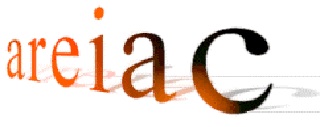 -------------------------------------------From Christine HowardAREIAC Membership Secretaryareiacmembers@gmail.com-------------------------------------------This form is for potential members of AREIAC. The annual subscription is currently £70 and membership runs from September to August of the following year.Please fill in the following form and return it by email to Christine Howard, Membership Secretary at areiacmembers@gmail.com and I will raise an invoice for you. Once this has been paid you will receive the members login and user password for the AREIAC website: www.areaic.org1. Title:         ……………………………………………………………………………2. Name:……………………………………………………………………………3. Job Description:……………………………………………………………………………4. Post / Role I:……………………………………………………………………………5. Post/Role II:……………………………………………………………………………6. Address 1:  ……………………………………………………………………………7. Address 2:  ……………………………………………………………………………8. Town/City:……………………………………………………………………………9. Postcode:……………………………………………………………………………10 If the invoice is to be sent to a different paying authority please enter the address at section 18 the end of the form11. E-Mail:……………………………………………………………………………12. AREIAC region:……………………………………………………………………………13. Telephone [Landline]:……………………………………………………………………………14. Telephone [Mobile]:……………………………………………………………………………15. Fax:  ……………………………………………………………………………16. Check List:  'I agree to the terms and conditions, '   'I agree AREIAC will hold my details and that I wish to receive emails from the Association from time to time, '   'I agree to uphold the CPD standards'.'I have QTS '   Yes / No(By submitting this form you agree to the above statements. However, QTS is not a condition of membership of AREIAC but is for statistical use only.)17. Areas of expertise:  Please add details of the areas in which you feel you have significant experience or expertise'18. Invoice Address (if different from above)  ……………………………………………………………………………18.2. Address 2:  ……………………………………………………………………………18.3. Town/City:……………………………………………………………………………18.4. Postcode:……………………………………………………………………………18.5 Purchase order number (if required by paying authority)……………………………………………………………………………Please email the completed form to Christine Howard at  areiacmembers@gmail.com